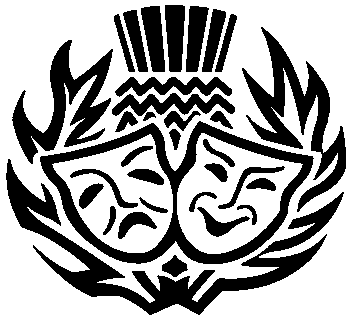 Minutes of a committee meeting immediately following the Annual General Meeting of Scottish Community Drama Stirling District held in Thornhill Community Hall on Wednesday 12 September 2018 at 7.30pm.Present: Lesley Syme (Chair), Gordon Hibbert (Vice Chair), John Biggam (Secretary), Charlotte Johnston (Treasurer), Glenda Mardon, Tony Flisch, Anne MarchantApologies  Fiona Wood, Sheila Fraser, Archie Alexander, Peter Rickard, Helen Watson, Margo Campbell, Stephen Lambert (Festival Secretary), Lorna Flisch, Fintry Amateur Dramatic Society.DiscussionActions1Welcome from the ChairThe chairman welcomed those attending to the meeting.2Minute of Committee Meeting of 31 May 2018 The minutes of the previous AGM minutes were accepted, proposed by Anne Marchant and seconded by Charlotte Johnston3Full length competitionThe full length competition is currently running and continues till the end of February. Both Dollar and Fintry have entries this year. The competition runs until February 2019 and any team wishing to enter should get in touch with the Eastern Division secretary, Susan Wales.4Stirling District Festival 2018The Stirling District Festival will be held in the Menzies Hall, Fintry from 8-9 March 2019 although the actual dates will depend on how many entries we receive. The adjudicator will be Paul Fowler and an early indication of the no of plays to be entered would be appreciated.5Notes from Eastern DivisionDespite having enough teams to possibly support a festival with the inclusion of 2 youth teams there is a possibility that Falkirk District may fold because of a lack of committee members. There may be a move to support the Falkirk District committee by asking people from Stirling district to help out temporarily.There is a suggestion the Eastern Division should follow the example of Western Division whose festival runs on a Friday, Saturday and Sunday. This will not happen in time for the 2019 festival. In answer to a question from Tony Flisch about whether we should have a permanent home for the festival it was revealed that this was not going ahead. Only Susan Wales was in favour.The Division AGM will be held in the Royal Scots Club in Edinburgh on 22nd OctoberNotes from National CommitteeThe chairman had resigned and Tony Flisch was now acting chairman. The National Committee is looking at the constitution. This will happen in 2 stages.The National AGM weekend will be held in the Queens Hotel, Perth on Friday 16 and Saturday 17 November, 2018. At the AGM on Saturday the keynote address will be given by Jennifer Scott-Reid.Tony Flisch and Lesley Syme are both going to the GODA conference in Cambridge.6Forthcoming eventsKillin Drama Club – Mother Goose 17 – 19 JanuaryKillin Drama Club –.Komedy Festival 17 – 18 MayRiverside Drama Club – Dick Whittington 10 – 15 December7Date of next meetingThis was agreed as 14 November in Thornhill.